КГАУСО «ПРИМОРСКИЙ ЦЕНТР СОЦИАЛЬНОГО ОБСЛУЖИВАНИЯ НАСЕЛЕНИЯ» ИНФОРМИРУЕТ О ТОМ, ЧТО ИЩЕТ ВОЛОНТЕРОВ-ДОБРОВОЛЬЦЕВ ДЛЯ РАБОТЫ В CALL-ЦЕНТРЕ С ЦЕЛЬЮ ИНФОРМИРОВАНИЯ ПО ТЕЛЕФОНУ ПО ВОПРОСАМ, СВЯЗАННЫМ С КОРОНАВИРУСНОЙ ИНФЕКЦИЕЙПО ВОЗНИКШИМ ВОПРОСАМ ОБРАЩАТЬСЯ ПО ТЕЛ. 260-43-14 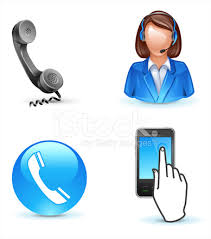 